HQIS PERSONAL, SOCIAL, HEALTH EDUCATION POLICY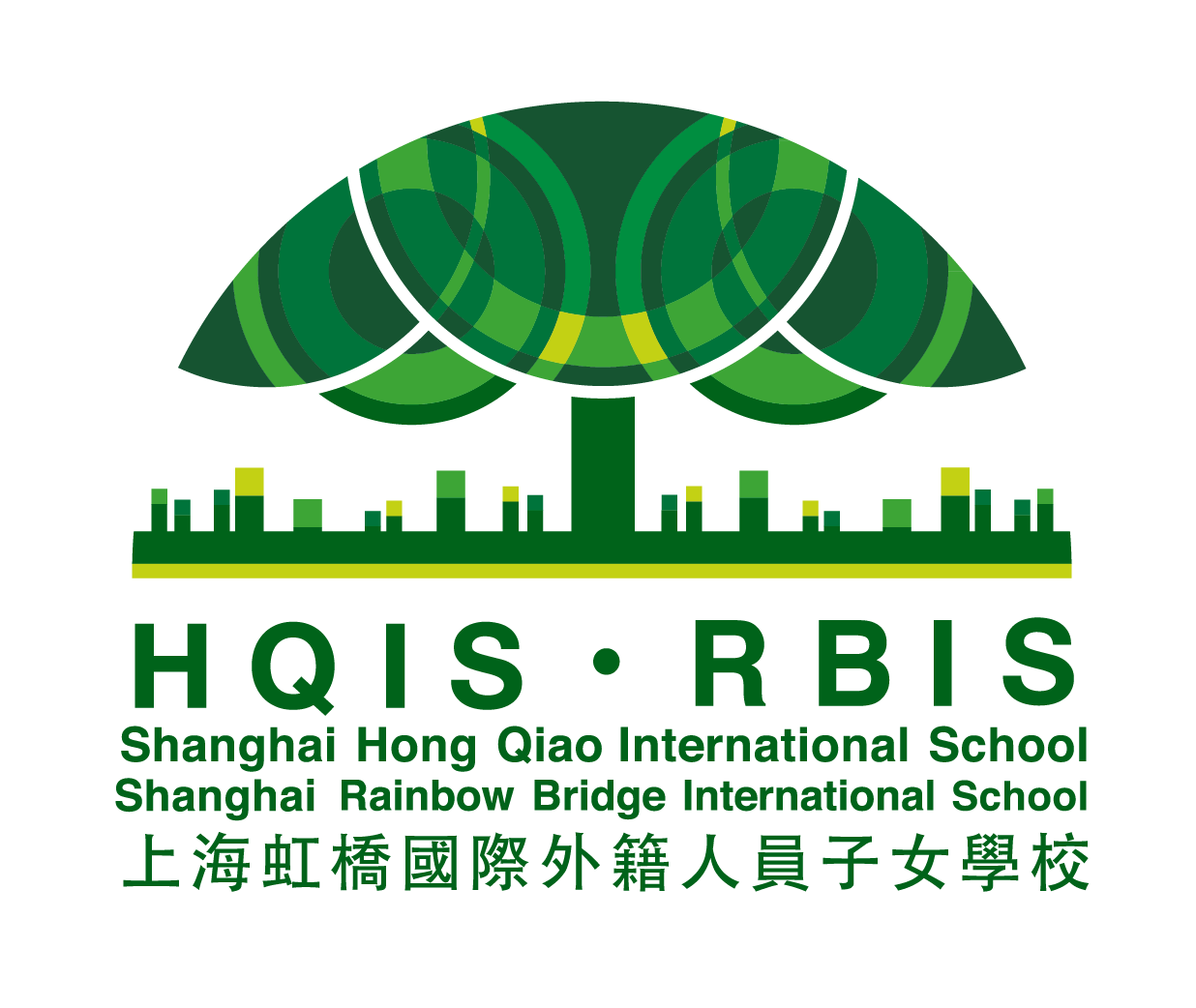 Effective Date       	Aug 2021Governors’ Approval	Aug 2021Next Review Date	Aug 2022IntroductionHealth Education at HQIS encompasses all areas designed to promote children’s personal, social and health development. It gives children the knowledge, skills and understanding that they need to stay healthy and safe, develop worthwhile relationships, respect differences, develop independence and responsibility, make the most of their own abilities and those of others. AimsThe interdependent aims, values and ethos of Hongqiao International School  are supported by  the provision of PSHE education. We want our children to develop self- awareness, positive self-esteem and confidence, enabling them to,stay as healthy as possiblekeep themselves and others safehave worthwhile and fulfilling relationshipsrespect the differences between peopledevelop independence and responsibilityplay an active role as members of a democratic societymake the most of their own abilities and those of othersbehave in a socially and morally acceptable way including towards authority and each otherto become involved in the life of their communityto know about democracy and how to be active citizensto know about economic wellbeing.We want our children to: -value the achievements they make, and the achievements of othersmake informed choices about dealing with risks and meeting challenges now and in the future.decide on values by which they want to live their lives.Our school curriculum and ethos promotes spiritual, moral, social and cultural development and prepares all pupils for the opportunities and responsibilities within their lives.Teaching PHSEThe benefits of good PSHE teaching ensure that children:The teaching of PSHE and Citizenship is not confined to a specific timetable  session/lesson as it is delivered in a variety of forms at different times:discrete curriculum timeteaching PSHE through and in other subjects/curriculum areas.circle time and other techniques and strategies.assemblies.through PSHE school events.PSHE links together ideas form different subject areas especially ICT and the teaching of online safety and cyberbullying. Guidance issued from CCP’s Legislative Affairs Office of the State Council (LAOSC)  for cyberbullying has been used to inform online safety policy and safeguarding. (see safeguarding and online safety policy for more details.)A combination of these is needed in a whole school approach.Links with Other Curriculum AreasPSHE and Citizenship Activities and School EventsAt Hongqiao International Primary School we provide our pupils with many opportunities to plan and work together and thus develop relationships under different circumstances. Such opportunities include visits, special days and weeks, charity and fund raising events, links with the local community including career-related learning. Pupils can discover new qualities  and characteristics through volunteering, participating and reflecting on new experiences.Use of visitorsWe believe that PSHE is most effectively taught by those who know our pupils well and are aware of their needs. We encourage visitors to our school who may enhance, but never replace, our planned provision. We will work closely with visitors to ensure that the needs of our pupils are met.AssessmentAssessment will follow the basis of a simple baseline assessment then a review of a previous group agreement or a new one agreed upon before the new topic for learning is introduced. After the teaching and learning on that particular topic has finished, children will be expected to show what they have learned through a simple summative assessment tool. The -I think/believe, I know, I can statements are good example.We will involve children in the evaluation and development of their PHSE in ways appropriate to their age.Monitoring and Evaluation Monitoring is the responsibility of the homeroom teacher, Academic Dean and Head of Schools  and teacher with      responsibility for PHSE education.The effectiveness of the PSHE programme will be evaluated by assessing children’slearning and implementing change if required.Child Protection / Confidentiality Teachers need to be aware that effective PHSE education may lead to disclosure of a child protection issue. The staff member will inform the Homeroom Teacher /Designated Child    Protection person in line with the Ministry of Education  procedures for child protection.This policy will be reviewed Annually